I-SIM Call for MembersThe International Society of Innovation Methods (I-SIM) is calling for permanent members. You are cordially invited to join I-SIM.Everyone knows about the importance of innovation. However, more than 95% of people use random methods to generate innovative ideas which grossly depend on luck and individual talents. The field of Innovation Methods is a new discipline which involve the development and usage of systematic ways to generate innovative ideas. It includes systematic innovation and random innovation. The application areas for innovation methods include systematic strategic, managerial, or technical innovations for strategy setting, opportunity identification and problem-solving. The concepts of Innovation Methods (IM) came from the studies of prior human wisdom and/or nature’s innovative problem solving. In today’s furious competition, random innovation can only help companies to survive but not enough to excel. Systematic innovation methods will be many times more effective and efficient than random innovation.I-SIM is the world first and, so far only, International Society dedicated to the area of Innovation Methods. The goals of I-SIM include but not limited to:Providing a platform for Research, Development, and Promotion of innovation methods, tools, systems, and applications.Integrating various innovation methods such as TRIZ, deBono methods, biomimicry, etc., for synergetic usage.Providing complete and in-depth training/consultation of the innovation method tools/ knowledge/ capabilities.Organizing related experts and organizations for win-win collaborations.Members-only benefits of I-SIM membership include but not limited to:Free subscription to the electronic version of the International Journal of Systematic Innovation, IJoSI.Free access to a large database of more-than-700 articles, innovation software, etc. Discount on the participation of the International Conference on Systematic Innovation (ICSI). The savings on the registration will already more than offset the I-SIM membership fee. Discount on participation of Global Competition on Systematic Innovation (GCSI)Free internet access to the keynotes, tutorials, special talks, papers, and competition projects of past ICSI conferences. Very small number of projects may be omitted due to individual authors’ confidentiality concerns. Access to Innovation Forum discussions on I-SIM web site.Discounts on the training of innovation methods, tools, and knowledge. I-SIM offers the full set of internationally recognized certificates on Technical and Business TRIZ innovation training.The quarterly newsletters share with you the latest news in the IM areas via e-mails.and many more, …You are cordially invited to join the Society of Innovation Methods.D. Daniel Sheu, Ph.D., MBA, CMfgEPresident, the International Society of Innovation MethodsDate: January 1, 2024To apply for membership, please fill in the form on the next page and e-mail to: service@i-sim.org to request an application from.  http://www.i-sim.orgThe International Society of Innovation MethodsMembership application for Permanent memberBasic data                            Education (List all education above college level in reverse chronological order.)Work experience (List last two work experience)Permanent membership: USD 100. (for life time)Payment methods: a Check or a Credit card authorization. Using a credit card. Please fill up the credit card information below and e-mail or fax to: e-mail: service@i-sim.org or isim0adm@gmail.com;  Fax：+886-3-5723210;You may e-mail to request a credit card form or download it from web site: www.i-sim.org.(Note: Credit card payment is subject to an extra handling charge of 2.5%)Using a Check. (Only acceptable for a check issued by a USA bank.)Make check payable to: International Society of Innovation MethodsMailing Address: 630 Woodside Dr., Woodside, CA  94062, USA*Please note that a member should be responsible for all bank surcharge/charge, if any.Using Credit Card (Fill up the following information and facsimile/e-mail this form to the International Society of Innovation Methods)VISA / Master/ JCB/ AMERICAN Cardholder Authorization LetterPersonal and Card InformationAddressPlease Sign your name here                     As the same as the signature on your cardID/ Social security #ID/ Social security #Primarye-mail:Name in EnglishChinese Name, if any:Chinese Name, if any:Name in English(Last Name), (First Name) (Middle Name)(Last Name), (First Name) (Middle Name)(Last Name), (First Name) (Middle Name)(Last Name), (First Name) (Middle Name)(Last Name), (First Name) (Middle Name)Chinese Name, if any:Chinese Name, if any:Gender □Male    □Female □Male    □Female □Male    □FemaleDOB (yyyy/mm/dd)DOB (yyyy/mm/dd)  /      /  /      /AddressHome phone #Cellular phone #:Cellular phone #:Work phone #Alternative e-mailAlternative e-mailSchoolCountryMajorDegree From: yyyy/mm Till: yyyy/mmCompanyCompanyCompanyOrganizationOrganizationOrganizationPositionyyyy/mm ~ yyyy/mmCurrent：Current：Current：Last one:Last one:Last one:Expertise Office use only:Office use only:Office use only:Office use only:Office use only:Office use only:Office use only:Office use only:RemarksRemarksRemarksMember since:(yyyy/mm)CategoryCategoryCategoryMembership IDCountry:First Name:(as it appears on card)Middle Name(S): Last Name:(as it appears on card)(as it appears on card)(as it appears on card)Date of Birth:Date of Birth (day /month / year)/       /Valid from (month / year)/Card Type:□ VISA   □ MASTER   □ JCBExpiration Date:(month / year)/Card Number:□ □ □ □ -□ □ □ □ -□ □ □ □ -□ □ □ □□ □ □ □ -□ □ □ □ -□ □ □ □ -□ □ □ □□ □ □ □ -□ □ □ □ -□ □ □ □ -□ □ □ □Security Code: □ □ □   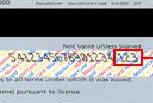 □ □ □   □ □ □   Issue No:Amount AuthorizedItem(s) PurchasedSpecial MessagesAddress Line 1:This must be a real address. We can’t accept P.O Boxes.Address Line 2:Town/City:State/Territory:Postal code: